Wings Intro: G  C(add2) 
G                            C(add2) 
Although you've spoken many times before, 
G                       C(add2) 
A sight of birth he leaves you by a door. 
G                            Am 
And now you know he doesn't understand. 
Bm                       C 
And all you need is the warmth of his hand.    G  C(add2)  G  C(add2) 
G                            C(add2) 
And if he'd smile your loving blood would dance, 
G                            C(add2) 
One silent kiss leaves you in a trance. 
G                           Am 
And now you know you cannot live alone, 
Bm                            C 
But you will find your future is unknown. 
C             D7 
One day the questions rise. 
C             D7          D7sus 
On wings of chance you fly. G                            C(add2) 
And on that day your laughs and tears will rise, 
G                            C(add2) 
And fall as free as seabirds climb the skies. 
G                            Am 
And you will love when love comes your way. 
Bm                                 C 
And when it comes there's nothing more to say. 
Bm                          C 
And now you know he doesn't understand, 
Bm                          C 
And now you know you don't need his hand. 
C               D7 
One day the questions die, 
C            D7            D7sus    G   C(add2)   G 
On wings of chance you fly.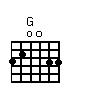 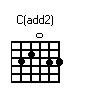 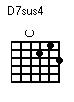 